Практическое задание. Составить аккордовую схему модуляции a-moll  C-durПеречислить общие аккорды (для проверки материал от 8.05)Выбрать наиболее удобный для модуляцииВ зависимости от выбранного общего аккорда выбрать удобный модулирующий аккордНаписать схему по заданному началу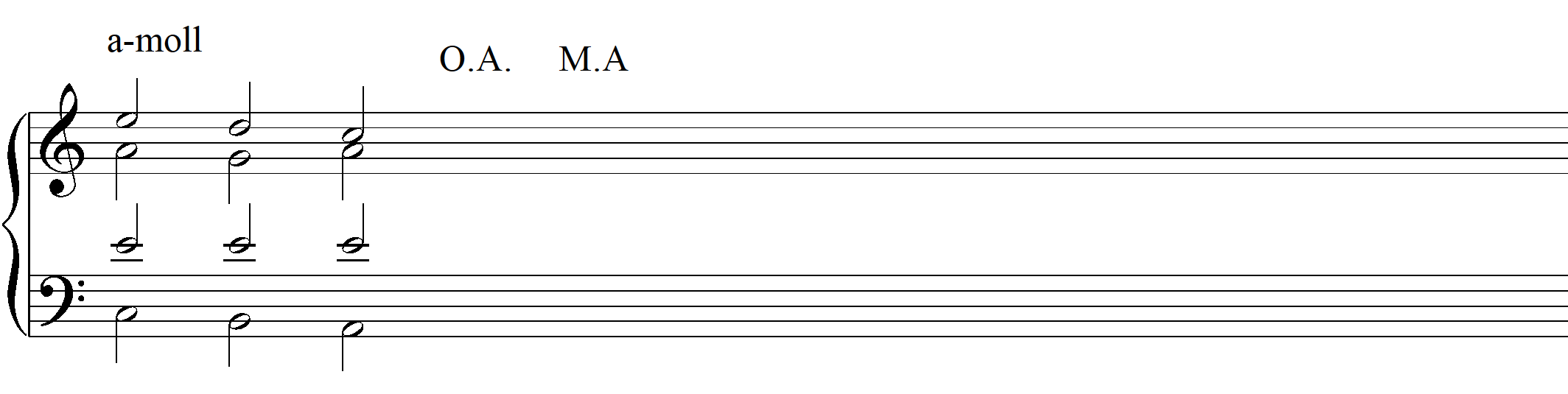 Для домашней работы аналогичным образом продумать и написать схему модуляции F  a. Прислать как можно раньше!НОВЫЙ МАТЕРИАЛНаправленность модуляций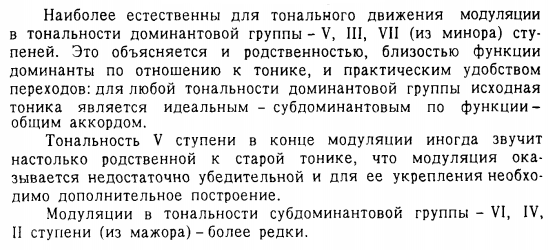 Модуляция в  VI ступень из мажора 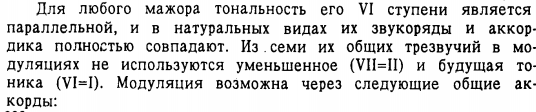 Рассмотрим некоторые варианты общего аккорда (оставшиеся варианты см. в учебнике Абызовой).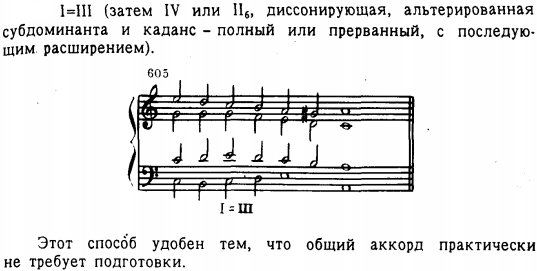 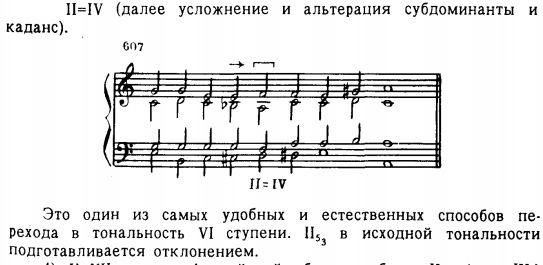 Модуляция в субдоминанту из мажора (dur – moll). 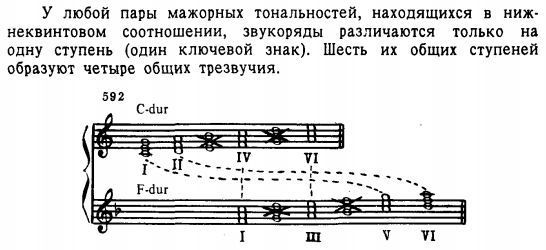 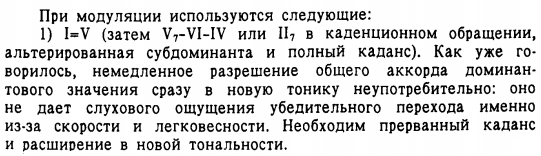 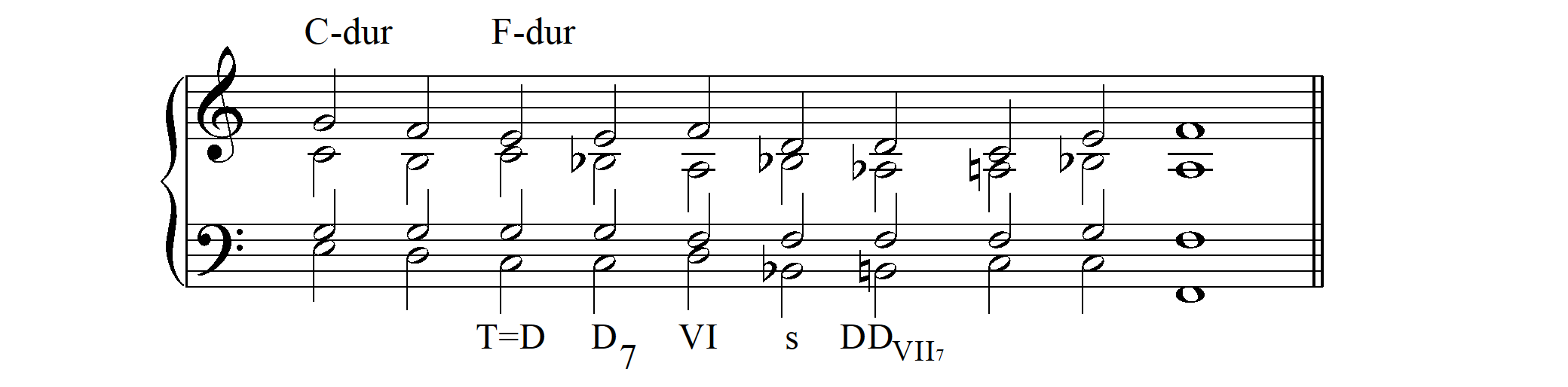 Модуляция в гармоническую субдоминанту из минора (moll – moll). Из двух общих аккордов используется только один: T=D (схема аналогична модуляции в натуральную субдоминанту)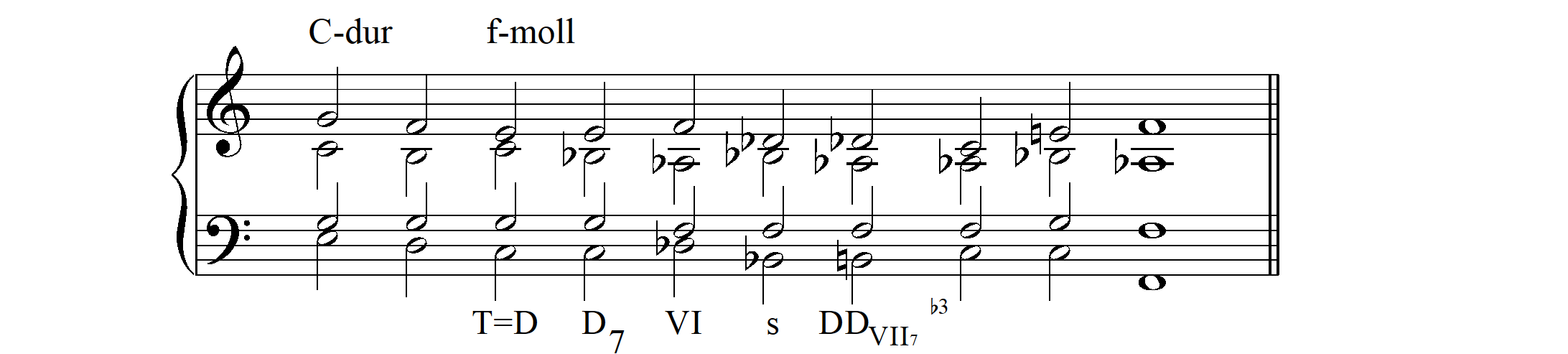 Модуляция в тональность II ступени из мажора встречается редко.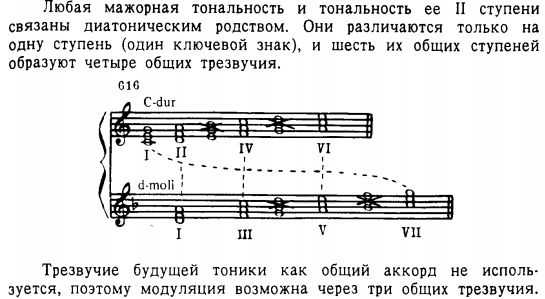 Рассмотрим первый вариант (оставшиеся варианты см. в учебнике Абызовой).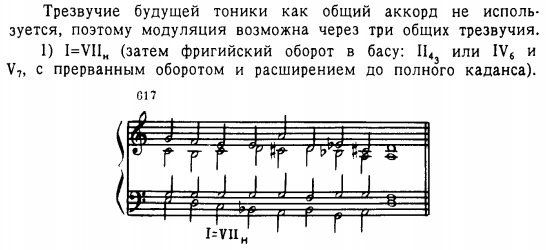 Домашнее задание.Играть по нотам схемы модуляций в субдоминантовом направлении, представленных в тексте, и называть все аккорды.Повторить игру отклонений, хроматических секвенций, модуляции в доминанту (к контрольному уроку).Гармонический анализ: один оставшийся пример от 15.05 + 270 (Хрестоматия Незванова, Лащенковой)На контрольном уроке будут:Письменные упражнения отклонение в родственную тональность с возвращением в начальную; модуляция в доминанту или субдоминанту или параллельную тональностьГармонический анализКонтрольная игра.Тестhttps://vk.com/doc5533710_205583335 (Учебник гармонии. Абызова)ПреподавательЮшкова Елена ВалентиновнаУчебная дисциплинаГармонияСпециальность53.02.04 Вокальное искусство     Курс 3Дата занятия08.05.2020Тема Модуляция в субдоминантовом направлении из мажораI = IIIII = IVIII = V(нат)IV = VIV = VII(нат)